-Grado de consecución de los objetivos.El objetivo fundamental de nuestro grupo de trabajo era crear un espacio de comunicación donde pudiéramos compartir metodología, recursos y experiencias en la red que ayudaran al resto del profesorado, y lograr una  aplicación correcta con el alumnado.Otro objetivo primordial era conseguir motivar al alumnado en su aprendizaje a través del uso de diferentes plataformas educativas en red.Para ambos objetivos, la meta era poner en común diferentes recursos online para aplicar en nuestra labor educativa (contenidos, metodología, evaluación, atención a la diversidad, competencias clave, etc.).Al finalizar este curso, considero que hemos superado todas las expectativas y los objetivos se han logrado sin mucha dificultad. Todo ello gracias a la implicación del profesorado participante en el grupo de trabajo y al alumnado de nuestro centro educativo.
-Nivel de interacción entre los participantes.Cada uno de los participantes ha tenido una función activa en la elaboración y aplicación de diferentes materiales en el aula. La aportación de cada uno de ellos y ellas ha sido clave en el éxito final de este grupo de trabajo.
-Grado de aplicación en su contexto educativo.Hemos utilizado diferentes plataformas educativas y otros recursos online en función de las necesidades de nuestro alumnado y de nuestras necesidades tanto a nivel personal como grupal. Por ejemplo, la utilización de Plickers, Edmodo, Kahoots, etc. se ha llevado a cabo con todos los grupos de nuestro instituto.
-Efectos producidos en el aula tras la transferencia de lo aprendido.Los resultados han sido muy positivos: al cambiar la metodología en el aprendizaje y la exposición de contenidos, se ha observado un aumento de la motivación en todo el alumnado.
-Productos, evidencias de aprendizaje que se han adquirido.Hemos elaborado diferentes productos online como Kahoots, Plickers, cómics digitales, pósters digitales, juegos en red, etc. La mayoría de ellos nos servirán para los próximos cursos. Paralelamente, y como ya indiqué en el informe de mediados de curso, hemos puesto en marcha una serie de juegos en el aula. Su aplicación se ha puesto en marcha fundamentalmente en la semana de proyectos, que tuvo lugar a finales de este mes de abril, con resultados excelentes.
-Destacar aspectos que hayan resultado interesantes.Considero que el aspecto más importante ha sido poder dar a conocer y compartir con el resto de participantes de este grupo, todas las ideas, metodología, etc. que tenemos a nivel individual y que muchas veces pasan desapercibidas en la práctica diaria. Tod@s hemos aprendido de tod@s y el resultado se ha visto en la actitud positiva del alumnado.-Destacar aspectos susceptibles de mejora.El hándicap fundamental es la necesidad de mejorar nuestros equipos informáticos y aumentar la velocidad de la red. En ciertos momentos, nuestra labor con las diferentes plataformas digitales se ha visto ralentizada por los dos aspectos antes señalados.Esperamos que a lo largo de los próximos años estas cuestiones queden superadas y que podamos seguir aplicando con éxito todo lo que hemos aprendido.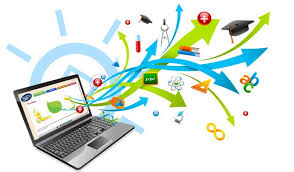 MEMORIA FINAL GT: USO DE DISTINTAS PLATAFORMAS EDUCATIVAS EN NUESTRO CENTRO.IES AVENMORIEL, BENAMARUEL.CURSO 2017-18.COORDINADORA: PATRICIA PRIETO CASCÓN